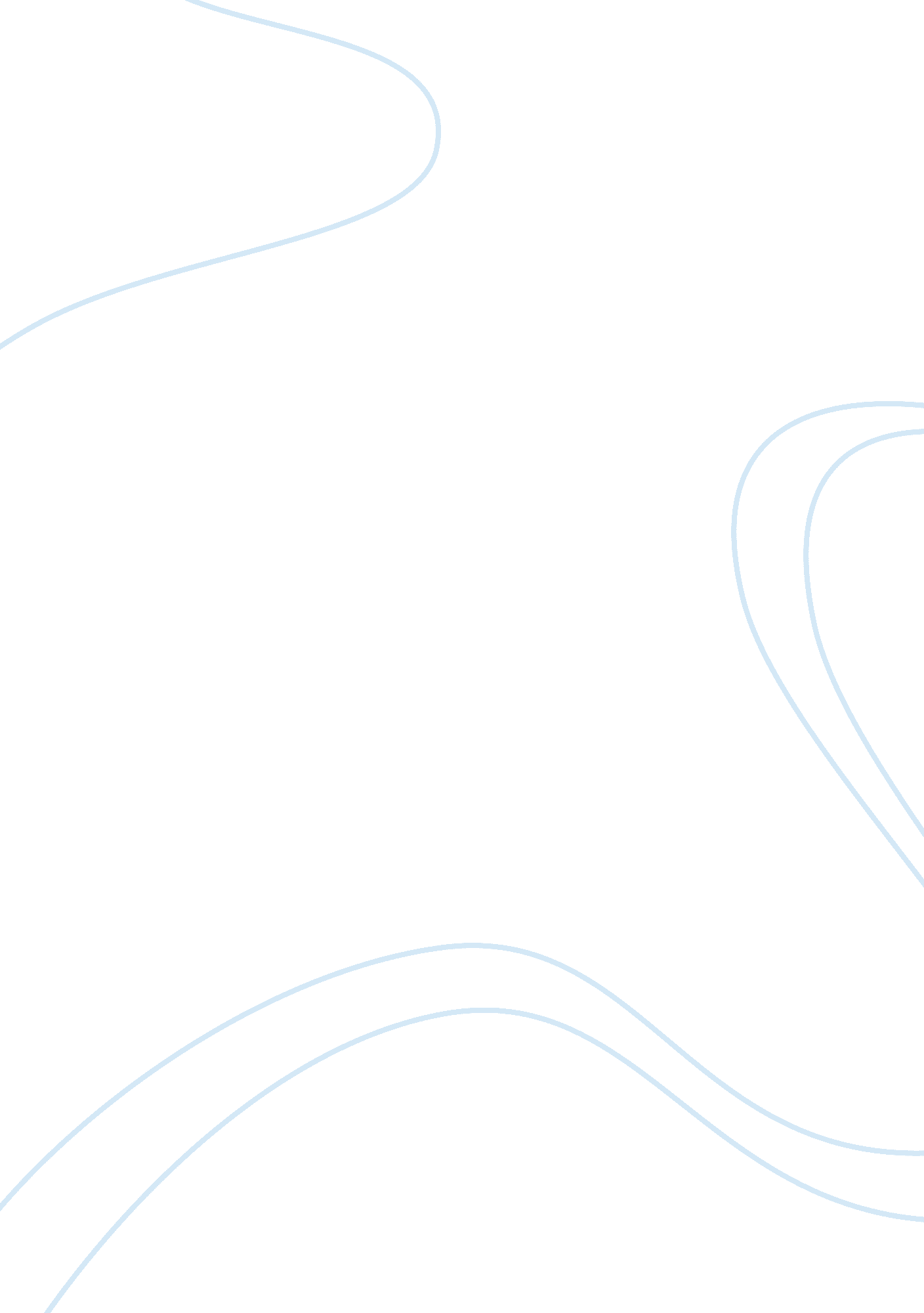 This week: submit draft of an abbreviated mixed methods research plan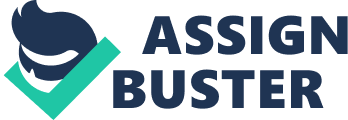 Mixed Research Methods Introduction In modern day research work, both of the conventional approaches, that include qualitative and quantitative, are used, because, with the experience, scholars came to the conclusion, that any one of them, gives an incomplete picture of the problem at hand. The former kind is usually used to build an argument, through which the respective queries and unproven statements are derived. Further, these unproven statements are tested through various methodologies (Malhotra, 2008). 
Often, the process of research is initiated, with the exploration of the previous researches to find out the gap or a problem in the existing body of knowledge, after this stage, the proper description of the problem identified is developed, through the process of critically reviewing the existing literature on the topic, at the of that the unproven statements are fabricated, which are then put to the investigation, through statistical testing techniques such as, z test, t test or regression analysis (Malhotra, 2008). 
According to one research, a proper balance between the two fundamental research approaches should be found (Bryman, 1984), according to this observation, both of the approaches are essential to ensure the quality of the research effort. At the same time, the investigation with only one method (quantitative or qualitative) is designated as the most significant hindrance in the way of perfecting the research methodologies in humanities (Onwuegbuzie & Leech, 2005). Johnson & Onwuegbuzie, (2004) argue, that the need to develop researches with blending the two approaches is overwhelming, because the theoritical part of the effort, often ascertains the beliefs and claims of the researcher, about the topic at hand, but they can only be tested through quantitative methods such as experimental or causal research. Therefore, qualitative and quantitative methods are complementary, because of their interdependence. 
Mixed Research Plan 
The topic of this research project is “ The Impact of Emotional Intelligence on Job Performance of Teaching Staff in High Schools”. The depiction of a research plan is as follows 
The following phases are designed to carry out the project 
Phase IExploring the Idea 
During this phase, a tentative investigation is conducted, through focus group interviews of the target population. The judgmental sampling, based on the experience of respondents, is used as a standard for selecting a sample. This stage will therefore highlight the summarized importance of the topic in the respective field, along with the gap that, this research effort will cover. 
Phase IIDescribing the Idea 
This stage will focus, on the definition of the construct considered along with, the review of previously conducted studies on the same topic. Thus this phase will provide the research question for the effort, from which the hypotheses will be drawn. The research question, along with the hypotheses are given below 
Research Question 
What is the nature of the relationship among the constructs of Emotional Intelligence with Job Performance among teaching staff of high schools? 
Ho: There is a significant statistical relation among the level of emotional intelligence and that of job performance of teaching staff in high schools 
Hi: There is a non-significant statistical relation among the level of emotional intelligence and that of job performance of teaching staff in high schools 
Phase IIITesting of Hypotheses 
In the course of this phase, the hypotheses, mentioned in preceding phase are put to the test, for this purpose an instrument developed by Rahim & Psenicka, (2002), along with that of fabricated by Gana, Bukar, & Kadai, (2011) to measure emotional intelligence and job performance respectively. Simple random sampling will be used to select the sample from the target population, who will be given this questionnaire to fill. Cronbach Alpha, will be employed to check the reliability of the instruments. Furthermore the linear regression analysis will be performed to highlight the intended relation. 
Works Cited 
Bryman, A. (1984). The Debate about Quantitative and Qualitative Research: A Question of Method or Epistemology? The British Journal of Sociology , 75-92. 
Gana, A., Bukar, A., & Kadai, Y. (2011). AN Assessment of Teachers Job Satisfaction and Job Performance in Three Selected Secondary Schools of Borno State, NIGERIA. Continental Journal of Education Research , 28-34. 
Johnson, B., & Onwuegbuzie, A. (2004). Mixed Methods Research: A Research Paradigm Whose Time Has Come. Educational Researcher , 14-26. 
Malhotra, N. (2008). Marketing Research An Applied Orientation. 
Onwuegbuzie, A., & Leech, N. (2005). On Becoming a Pragmatic Researcher: The Importance of Combining Quantitative and Qualitative Research Methodologies. Int. J. Social Research Methodology , 375-387. 
Rahim, A., & Psenicka, C. (2002). A Model of Emotional Intelligence and Conflict Management Strategies: A Study in Seven Countries . The International Journal of Organizational Analysis , 302-326. 